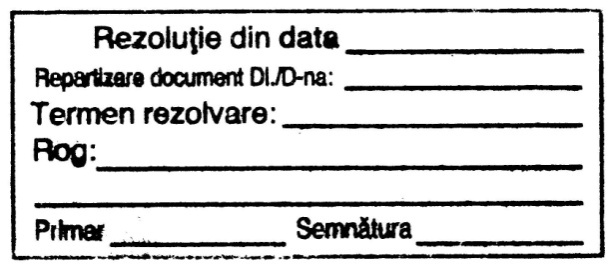 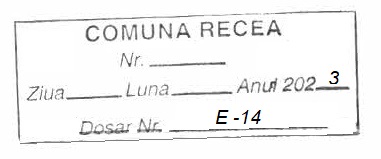 				CĂTREPRIMĂRIA COMUNEI RECEA
DOMNULE PRIMAR,	Subsemnatul (a) 		fiul/fiica lui 		şi al	domiciliat(ă) în localitatea	str.	nr.	identificata(ă) prin BI/CI seria	nr.	CNP		 prin prezenta vă rog să-mi eliberaţi o adeverinţă pentru OBŢINEREA CĂRŢII DE IDENTITATE la adresa:Satul		Strada:	Nr. casei:	DATA: _________2023			SEMNĂTURA _______________vol.	poz.	fila		Subsemnatul/ Subsemnata, prin semnarea prezentei, îmi exprim acordul cu privire la utilizarea şi prelucrarea datelor mele cu caracter personal de către Primăria Recea, în scopul furnizării de servicii publice.	Am fost informat că aceste date vor fi tratate confidenţial, în conformitate cu prevederile legale în vigoare Regulamentului (UE) nr. 679 din 27 aprilie 2016 privind protecţia persoanelor fizice în ceea ce priveşte prelucrarea datelor cu caracter personal şi privind libera circulaţie a acestor date şi de abrogare a Directivei 95/46/CE (Regulamentul general privind protecția datelor)DECLARAȚIE	Prin prezenta, îmi exprim în mod expres consimțământul pentru procesarea și stocarea de către Primăria Recea a datelor cu caracter personal ale subsemnatului, inclusiv codul numeric personal, în conformitate cu Legea nr. 190 din 18 iulie 2018 privind măsuri de punere în aplicare a Regulamentului (UE) 2016/679 al Parlamentului European și al Consiliului din 27 aprilie 2016    DA                             NU   Dacă ați bifat căsuța NU, cererea dumneavoastră nu va fi înregistrată              Subsemnatul………………………….……………………., cu domiciliul/sediul în judeţul …….……………….................…..……, municipiul/oraşul/ comuna ……………….………….., satul ……..…………………….., sectorul .............…., cod poştal ………….................….., str. ………………………………….. nr. ……, bl. ….., sc. …., et. …., ap. …........, telefon/fax ………………........., e-mail ………….................................., reprezentant al (pt. persoane juridice sau minori ) ………………..........................……………............... în calitate de ................................................. CUI /CNP………….......…………....,     Data ____________							Semnătura__________